Kvinnenes internasjonale bønnedag fredag 1. mars   kl. 18.00 i Salemkirken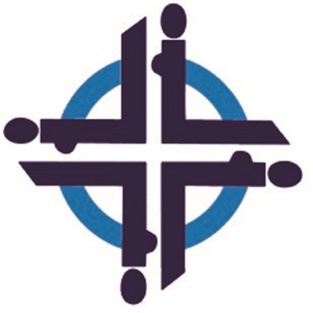 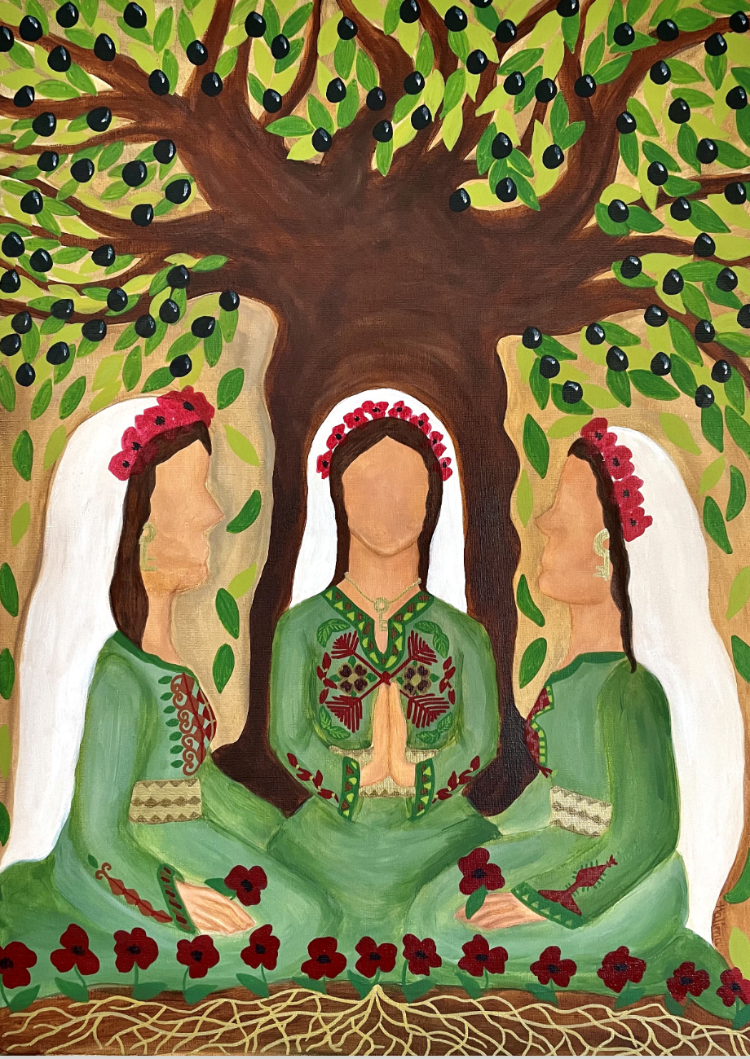 BønnSangAndakt v/ Britt K. ElliMusikkServering UtlodningKristne palestinske kvinner  har laget årets program. Innsamlingen går til sosiale og dialogiske prosjekter.  